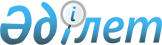 "Өндірістік-пайдалану бірлестігі" республикалық мемлекеттік кәсіпорнын құру туралыҚазақстан Республикасы Үкіметінің қаулысы 2000 жылғы 3 наурыз N 351

      Қазақстан Республикасы Президентінің "Мемлекеттік кәсіпорын туралы" 1995 жылғы 19 маусымдағы N 2335 заң күші бар Жарлығына сәйкес Қазақстан Республикасының Үкіметі ҚАУЛЫ ЕТЕДІ:  

      1. Қазақстан Республикасы Мәдениет, ақпарат және қоғамдық келісім министрлігінің шаруашылық жүргізу құқығындағы "Өндірістік-пайдалану бірлестігі" республикалық мемлекеттік кәсіпорны (одан әрі - Кәсіпорын) құрылсын.  

      2. Қазақстан Республикасының Мәдениет, ақпарат және қоғамдық келісім министрлігі Кәсіпорынды мемлекеттік басқару органы, сондай-ақ Кәсіпорынға қатысты мемлекеттік меншік құқығы субъектісінің функцияларын жүзеге асыратын орган болып белгіленсін.  

      3. Кәсіпорын қызметінің негізгі нысанасы бұқаралық ақпарат құралдары, баспа және полиграфия саласында өндірістік-шаруашылық қызметті жүзеге асыру болып белгіленсін.  

      4. Қазақстан Республикасының Мәдениет, ақпарат және қоғамдық келісім министрлігі заңдарда белгіленген тәртіппен:  

      1) Кәсіпорынның Жарғысын бекітсін;  

      2) Кәсіпорынды мемлекеттік тіркеуді қамтамасыз етсін;  

      3) осы қаулыдан туындайтын өзге де шараларды қабылдасын.  



      5. Күші жойылды - ҚР Үкіметінің 05.08.2013 № 796 қаулысымен.

      6. Осы қаулы қол қойылған күнінен бастап күшіне енеді.       Қазақстан Республикасының 

      Премьер-Министрі 
					© 2012. Қазақстан Республикасы Әділет министрлігінің «Қазақстан Республикасының Заңнама және құқықтық ақпарат институты» ШЖҚ РМК
				